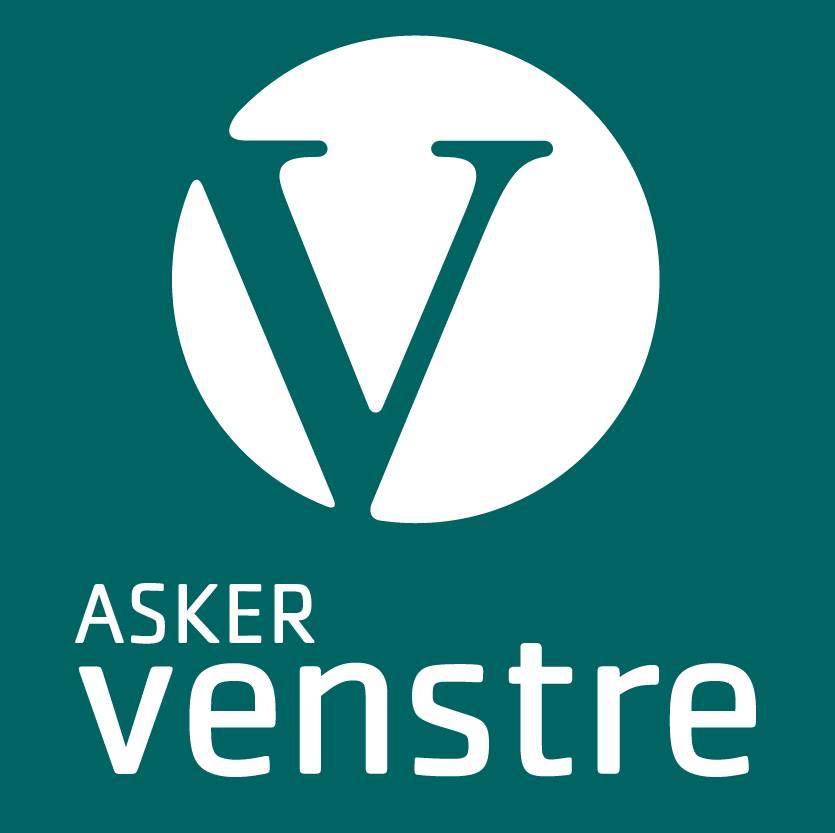 Asker Venstres kommunevalgprogram 2023-27Venstres ideologiske grunnprinsipperVenstre kjemper for frihet og muligheter for hver enkelt, samtidig som vi tar vare på hverandre. Frihet betyr at du skal få bestemme over deg selv.Det betyr at alle mennesker skal få gjøre det som gjør dem mest lykkelige, så lenge det ikke skader andre mennesker eller naturen. Vi skal ta ekstra godt vare på dem som ikke har det bra. Slik lager vi et godt samfunn for alle, uansett hvem du er. FrihetVårt mål er enkeltmenneskets frihet. Alle skal ha mulighet til å ha makten i eget liv – uavhengig av alder, kjønn, tro, livssyn, livssituasjon og bakgrunn.Ansvar Alle har ansvar for sine egne valg. De av oss som trenger samfunnets hjelp til å leve et verdig liv, skal få det.FellesskapAlle har ansvar for hverandre og for å sikre at kommende generasjoner har samme muligheter til frihetsutfoldelse som oss. Grunnlaget for frie liv skaper vi best ved å respektere og ta vare på naturen.RettferdighetEn fri verden kjennetegnes av rettferdighet, verdighet og muligheter for alle. Frie samfunn bygger på fellesskap og et godt sikkerhetsnett for alle. Frie samfunn er rettferdige og åpne, samt bekjemper fattigdom. Fellesskap sikrer frihet og muligheter for alle.MarkedInnovasjon, frihandel og rettferdig konkurranse sikrer effektiv ressursutnyttelse og økt velstand. Misbruk av markedsmakt og monopoldannelser må hindres. Arbeidstakere må sikres et vern mot utnyttelse og rett til fri fagorganisering. Innsats skal belønnes og velstand fordeles.LikeverdDet er en verdi i seg selv at mennesker er ulike og tar ulike valg. Det gode liv er ikke likt for alle. Vi skal møte annerledeshet med respekt og toleranse.LivskvalitetLiberal politikk skal ikke bare sikre materiell trygghet og velstand, men også fremme livskvalitet og menneskelig vekst. Gode liv skapes også gjennom kultur, naturopplevelser og åndsliv, frivillig arbeid og læring. Frihet forutsetter kunnskap. Alle har rett til å lære å lese, skrive og regne. Alle har rett til kunnskap og informasjon for å kunne bruke retten til å ytre seg i samfunnet.DemokratiDen liberale staten er upartisk, sterk og begrenset. Makt skal komme nedenfra. Stemmerett for alle, ytringsfrihet og organisasjonsfrihet er grunnleggende for å sikre et levende folkestyre. Politisk makt skal forankres i demokratiske institusjoner. Beslutninger skal fattes nærmest den det gjelder.MaktspredningEt liberalt samfunn har fire bærebjelker: demokratiet, rettsstaten, det sivile samfunn og markedsøkonomien. Maktkonsentrasjon truer et åpent og demokratisk samfunn. Maktspredning, åpne prosesser og en fri og uavhengig presse er nødenvid for å hindre autoritær politikk, maktmisbruk og korrupsjon. FramtidstroDet liberale samfunnet er alltid underveis og åpent for bedre løsninger. Venstres optimisme bunner i en sterk tillit til menneskenes skaperkraft. Vi tror på at det i felleskap er mulig å legge grunnlag for frie liv, overalt – for alle.Innledning	41.	Grønne og levende lokalsamfunn	52.	Ung i Asker	113.	Et helsetilbud rustet for fremtiden	154.	Mer natur, mindre utslipp	215.	Sirkulær økonomi, gjenbruk og avfallshåndtering	276.	Boligpolitikk	297.	Samferdsel - grønne og effektive  transportløsninger	318.	Flere grønne jobber der folk bor	349.	Senior	3810.	Inkludering og muligheter for alle	3911.	Medborgerskap	4112.	Beredskap	44InnledningHer vil det komme tekst som omhandler perioden som har vært,  om arbeidet med sammenslåingen, om tiden under Korona, om arbeidet i samarbeidskonstellasjon.  Hva har Venstre hatt fokus på, hva har vi fått til. Om arbeidet videre; hva vil vi/hva er viktig for Venstre/hva vil vi fortsette å jobbe for. Hvordan er programmet lagt opp.Grønne og levende lokalsamfunnMennesker har til alle tider søkt sammen i store og små bomiljøer for å oppleve fellesskap, løse felles utfordringer, realisere egne ambisjoner og ta vare på hverandre. I dag spiller byer og tettsteder en stadig viktigere rolle i å utforme fremtidens samfunn og gi alle muligheter til å skape seg gode liv, både hver for seg og sammen. Venstre mener at byene og tettstedene i Norge både skal være gode steder å bo og vokse opp, og ta sin del av ansvaret for en bærekraftig utvikling der både naturen og kulturen har sin plass, og der næringslivet, frivilligheten, lokaldemokratiet og innbyggerne spiller på lag for å lage løsninger som gir plass til alle og lar hver enkelt av oss leve i tråd med egne ønsker, evner og behov.By- og stedsutvikling skaper viktige rammer for hverdagslivet, og en viktig del av politikken er derfor å bidra til gode omgivelser og boligområder. Derfor er det viktig at vi utformer lokalsamfunnene med inkluderende offentlige rom som legger til rette for at man kan leve miljøvennlige og gode liv. Gode lokalmiljø har også et mangfold av aktiviteter, slik at alle finner noe de kan trives med. Venstre mener at hvis kulturen, idretten og frivilligheten får frihet til å utfolde seg, får vi et mer mangfoldig tilbud for innbyggerne. Kommunen spiller samtidig en viktig rolle i å legge til rette for både organiserte og egenorganiserte aktiviteter, og et trygt og attraktivt uteliv. Gode lokalsamfunn er avhengig av en stedsutvikling som skaper attraktive nærmiljø der folk bor og lever livene sine. Dette kan vi blant annet gjøre ved å sikre nærhet til gode friluftsområder, viktige offentlige velferdstilbud, arbeidsplasser og private tjenester. For Venstre er det viktig å sikre god medvirkning fra innbyggerne i forbindelse med stedsutvikling.Asker Venstre vil:At stedsutvikling og tettstedsidentitet er like gjennomgripende i alle beslutninger som klimapolitikkSørge for at byer og tettsteder over hele kommunen er gode bo- og oppvekstmiljøer med plass til alleSette innbyggernes ønsker og behov i første rekke i by- og stedsplanleggingenSatse på fellesskapsarenaer som skolen, kulturen, arbeidslivet og frivillighetenGi plass til alle ved å fremme inkludering og integrering, samt ved å bekjempe diskriminering Sørge for medvirkning i stedsutviklingen, og gi alle mulighet til å si sin mening om utviklingen av sine boområderAsker sentrum - et attraktivt møtested for alle Asker sentrum er ideelt for en byutvikling med sin plassering ved en av landets beste jernbanestasjoner. Ny utvikling må bygge videre på det som er noe av Asker sentrums suksess til nå – en god balanse mellom butikker innendørs og gater og torg med liv og handel.Asker Venstre vil:• Utvikle Asker sentrum som en grønn og attraktiv by med en tett og mangfoldig kombinasjon av   boliger, kafeliv, handel og kultur.• Ha en balansert utbygging med høyder tilpasset dagens bebyggelse og siktlinjer• Ivareta sentrumshandelen på gateplan• Ivareta Askerelvas biologiske mangfold gjennom sentrum• Legge bedre til rette for syklende gjennom sentrum og jobbe for gode kollektivtilbud til alle deler av   Asker• Videreutvikle næringsområder i nærheten av stasjonen• Arbeide for et bilfritt Asker sentrum på lørdagerBorgenBorgen ligger ved foten av Vardåsen og i gangavstand fra Asker sentrum. Borgen har 5000 innbyggere med stor variasjon i bakgrunn og inntekt. Asker Venstre vil:Utarbeide en mulighetsstudie for Borgen fram mot 2050 med mer balansert boligsammensetning, gode møteplasser, estetiske kvaliteter og smart city løsninger.  Videreføre lokalmiljøtiltakene fra Borgen-prosjektet.Bidra til at Drengsrud idrettspark og idrettshall blir gjort tilgjengelig for lokalmiljøet på BorgenBevare Borgens grønne pregSi nei til jernbaneanlegg langs Bondivann (innfridd?)Gjennomgå skolegrenser i Asker sentrum for å få mer balansert elevgrunnlag mellom skolesonene (gjennomført?)Jobbe for en lysløype rundt Vardåsen og utrede muligheter for en utvidelse av skianlegget.Heggedal – stasjonsby med kvalitet og historieHeggedal har vært preget av en tilfeldig tettstedsstruktur hvor boligbygging har flyttet seg fra området rundt Heggedal stasjon i retning Røykenveien. Det er planlagt et levende Heggedal sentrum som skal kombinere historiske forhold med nye attraktive gater, plasser, parker og bygg. Asker Venstre vil:  Følge opp at planene for fornyelse og utbygging av Heggedal sentrum og Heggedal vest gjennomføres på en god måteTa godt vare på vassdraget, Kistefossdammen og GjellumvannetHolmen – sjø, kultur og handelHolmen har et stort potensiale for å bli et bedre tettsted. Venstre ønsker å videreutvikle Holmen med flere boliger, et mer åpent handelsområde og mindre trafikk. Holmens unike plassering med sjølinje og Neselva, kystkultur, gammel bebyggelse på Landøya, og med siktlinjer til Skaugumåsen må være førende elementer i utviklingen av området. Det betyr at vi ikke ønsker en massiv bebyggelse ned mot sjøen og vassdraget eller store utfyllinger i havnebassenget.Asker Venstre vil:  Begrense utbygging ved Neselva (begge sider) og strandsonen mellom Neselva og Holmen Bad i høyde og omfang for å beholde landskapsformen sett fra sjøen og gi innbyggerne siktlinjer til sjø og til åsene. Avstand fra sjø til bebyggelsen må maksimaliseres for å skape et godt område for allmenheten langs sjøen.Bevare grøntområdet ved Holmenskjæret for allmennheten og uten at opplagsplass for båter flyttes inn på dagens grøntområde.Dikemark – kulturnæring og nytt liv i gamle byggDikemark har en lang og unik historie med bygninger og parkanlegg og store naturområder. Asker Venstres ønsker en helhetlig utvikling av Dikemark med nytt liv tilpasset stedets egenart.Asker Venstre vil:  Skape nytt liv i byggene på Dikemark ved å begrense investeringer til eksisterende bebyggelse.Gi kulturlandskapet status som landskapsvernområde.Legge til rette for kunstnere og kreative næringer.Videreutvikle Dikemark museumArbeide for å etablere en folkehøyskole på Dikemark, fortrinnsvis i de gamle sykehusbygningeneVollen – kystkultur, polarhistorie og nisjehandelVollen har i dag mange kvaliteter som nisjehandel, museum, marina, badesteder og en fin kyststi. Venstre ønsker ingen større utbygging i Vollen, men vil legge til rette for videreutvikling av stedet i tråd med dagens kvaliteter. Asker Venstre vil:  Videreføre støtte til Oslofjordmuseet Videreføre støtte til nærmiljøsentralen og andre initiativ for å øke frivillig engasjement i områdetSlemmestad – plussby med fossilfri hurtigbåtSlemmestad står foran en svært spennende stedsutvikling med fokus på overgangen fra industrikultur til kulturindustri. Venstre vil jobbe for ambisjonen om en Plussby, som betyr å lage et bysentrum som produserer mer energi enn det forbruker. Slemmestad skal bli en levende by med gode ute- og rekreasjonsarealer i tilknytning til sjøen og til den nye byen, og skal bygge oppunder Slemmestads identitet som industristed ved å ta vare på enkelte bygninger. All vekst i transport skal tas med sykkel, gange og kollektivtransport. Det skal være strenge krav til parkering og utvikling av kollektivtilbudet i området.Asker Venstre vil:  Få på plass utslippsfrie hurtigbåter snarest og senest innen 1.1.2024, og utvide tilbudet med flere og hyppige avgangerBygge ut pendlerparkeringsplasser for bil, elbil og sykler Sørge for at 100-meterskogen Tåjeskogen blir bevartUtvikle kulturtilbudetTa vare på vassdraget gjennom Slemmestad i tråd med kap 5.6Røyken – grønn og urban sentrumsutvikling Røyken er utpekt som område for fortetting rundt kollektivknutepunkt. Med sin sentrale beliggenhet og tilknytning til togstasjon, bussforbindelse, Rv 23, kjøpesenter, alders- og sykehjem og Røykenbadet har stedet et stort potensiale. For å skape et mer bymessig Røyken sentrum må området gis en høyere utnyttelsesgrad, mer variert arealbruk, samt bedre romlige og funksjonelle forbindelser. Stedets identitet og karakter skal samtidig ivaretas når området fortettes og transformeres. Det innebærer at historiske bygningsmiljøer må ivaretas og integreres med nye nabolag som inngår i en ny stedstilknyttet identitet og karakter. Venstre har tatt initiativ til å se på muligheten for å regulere et område til bærekraftig byggefelt med aktivhus etter inspirasjon fra Hurdal Eco Village. Mulighetsstudie for dette og et miljøprogram for Røyken er utarbeidet. Utviklingen av Røyken sentrum og områdene rundt bør og se på mulighet for næringsutvikling gjennom tilrettelegging for mindre arbeidsplasser/gründermiljøer. Asker Venstre vil:  Utvikle Røyken sentrum og områdene rundt til et attraktivt, grønt og urbant sentrum med en styrking av kontakt mellom boligområder og sentrumsområdet og stasjonenTilrettelegge for næringsutvikling for mindre arbeidsmiljøerRegulere et område til bærekraftig byggefelt med vektlegging på bygningsmessig bærekraft, grønne kvaliteter, grønn mobilitet og muligheter for lokal matproduksjonTa vare på Hegga og følge retningslinjene nevnt i kap. 5.6Spikkestad – fra landbruk til stasjonsby og knutepunktDe siste årene har Spikkestad blitt et tettsted i vekst. Historisk har Spikkestad hatt sin forankring i landbruksaktivitet og en lang periode med flere teglverk. I dag er Spikkestad et knutepunkt med start for Spikkestadbanen og nærhet til E134. For Venstre er det viktig at den videre veksten bygger opp om det levende sentrum som bygges rundt Teglen og Spikkestad torg.Asker Venstre vil:  Fortsette arbeidet med sentrumsutviklingen slik at Spikkestad fortsetter som et lokalt tettsted for denne delen av kommunen.Legge vekt på at innbyggertorget på Spikkestad blir en arena som kan tilføre ny aktivitet. Fortsatt satse på samspillet mellom idrettslag og kommunen. Dette gjelder både i utviklingen av området ved Spikkestad ungdomsskole og ROS-Arena, og ved Spikkestad barneskole og skistadion/Kjekstadmarka.Sætre – innbyggertorg og vekst i sentrumSætre er en lite tettsted i rask utvikling. Et nytt sentrum bygges mot havna. Utfordringen for Sætre er å utvikle et senter som ikke blir soveby og forstad. Vi vil at Sætre skal utvikles som en fjordlandsby med særpreg, og fylles med liv og aktivitet. Fortetting skal skje med kvalitet i en takt som stedet tåler, og den særpregede trehusarkitekturen skal bevares for etterslekten. Asker Venstre vil:  Ivareta verdifull gammel trehusbebyggelse og spesielt Sætregården som historisk sporIvareta Mellomdammen 3 som ungdomshus eller med annen frivillig aktivitetStøtte TrebåtfestivalenSikre god båtforbindelse til HåøyaUtvikle et innbyggertorg med en moderne bibliotektjenesteBeskytte Sætreelva mot utbygging i tråd med prinsipper i kap 5.6. Turstier må holde avstand for å sikre naturlig kantvegetasjon.Tofte – modernisert industri og ny vekstTofte er uløselig sammenknyttet med sin industrihistorie, men er samtidig et sted med en unik beliggenhet på spissen av Hurumhalvøya. Med en strandlinje på 4 km langs sentrum og rike muligheter til friluftsliv både på lands og til vanns, har Tofte et uforløst potensial til å tiltrekke seg unge barnefamilier som kan være med å bygge «Nye Tofte» og revitalisere stedet. Industrivirksomheten er redusert, og ting er i ferd med å skje på de gamle fabrikktomtene. Bedre kommunikasjon vil gjøre Tofte til et ettertraktet sted for etablering av både boliger og arbeidsplasser.  Asker Venstre vil:  Utvikle lokale arbeidsplasser som gir folk muligheten til å bo og arbeide lokalt.Ivareta den unike kystlinjen ved Tofte og befolkningens tilgjengelighet til sjøenHa en lokalt forankret stedsutvikling Styrke Tofte som et av Hurumhalvøyas lokalsentreArbeide for bedre kommunikasjon til Tofte, spesielt på fjordenSatse på reisebaserte næringerKlokkarstua – kulturminner og kultursenterKlokkarstua er det gamle kommunesenteret i Hurum. Kirken, Hovtun og Prestegårdsalleen er et viktig landskapsbilde som for mange er selve symbolet på bygdas historie. Klokkarstua er et velfungerende lite lokalsamfunn med innbyggere som har lang tradisjon for å samle seg om fellestiltak og løfte i flokk.  Asker Venstre vil:  ivareta og styrke kulturminner og bomiljøet rundt Hurum kirkeStøtte idrettsmiljøet rundt Huringen og Hovengasørge for varig vern av Festningsverket og «ryggen» på Verket. Støtte opp under kulturhuset på HovtunJobbe for bedre kollektivløsninger fra området ved Klokkarstua spesieltPrioritere trafikksikringstiltak langs fylkesveien fra Steinerskolen til Verket.Holmsbu og Rødtangen – kunst og sjøidyllHolmsbu/Rødtangen-området er sommeridyll med tallrike hytter, men også med en lokalbefolkning som trenger et velfungerende bomiljø året rundt.  I noen hektiske sommermåneder øker trafikken på de smale veiene uforholdsmessig mye, og belaster sentrum langt over tålegrensen. Holmsbu og Støa er kjent for et rikt kunstnermiljø, historisk av nasjonal betydning men levende også i dag. Området er rikt på vakre bygningsmiljø, naturreservater, fornminner og kulturminner, og all utvikling her må skje med ytterste varsomhet. Asker Venstre vil:  Sikre og styrke Holmsbu Kunstmuseums posisjon lokalt, regionalt, nasjonalt og internasjonaltVidereutvikle arbeidet med Kulturminneplanen for Rødtangen og sørge for at kunnskapen om området når et bredt publikum gjennom et samarbeid med andre aktører i området.Ta vare på Holmsbu kirke med utsmykkingen av HolmsbumalerneHa et stedstilpasset reiseliv som ivaretar de fastboende og gir et næringsgrunnlag for helårs bosetning  At tiltak på eksisterende hytter skal underordne seg lokal byggeskikk og stedets unike kvaliteterAt nye hytter skal bygges som fortetting i eksisterende hytteområderUng i Asker En av de viktigste oppgavene i samfunnet er å sørge for at barna får en god oppvekst. En trygg barndom med både lek og læring legger grunnlaget for et godt voksenliv. Barnehagene og skolene er de viktigste institusjonene i samfunnet som gir rammene for barnas utvikling, individuelt og sosialt. Asker skal være et sted som gir alle en god oppvekst med et rikt fritidstilbud. Venstre vil forebygge utenforskap, mobbing, prestasjonspress og psykiske utfordringer blant barn og unge. Venstres mål er at unge i Asker skal oppleve en frihet til å utvikle sin individualitet og sine talenter.BarnehageBarnehagen har blitt småbarnas viktigste arena for lek og læring. Her tilbringer de det meste av sin våkne til mellom 1 og 6 år. Barnehagepedagogene skal ha tid til å se hvert enkelt barn og dets behov. I barnehagen skal barn få støtte og omsorg, så vel som fysiske ferdigheter og sosial trening.Inkludering og mestring er sentralt for at barn skal ha en god barnehagehverdag. Tidlig innsats og forebyggende arbeid fra kommunen må starte allerede i barnehagen. Barnehagen og kommunens hjelpe- og velferdstjenester må jobbe sammen for å legge til rette for gode lekemiljøer, godt tilpasset alle barna i barnehagen.Asker Venstre vil: Sørge for at barnehagene har nok ressurser til å hente inn vikarer ved sykdom og i ferier.Utvikle utearealer som er store nok til å gi barna tilgang til varierte sanseopplevelser, naturkontakt, fysisk utfoldelse for ulike aldersgrupper og sosialt samvær i trygge omgivelser.Sikre en forsvarlig finansiering av private og ideelle barnehager.Gi barnehageansatte tilbud om kurs og videreutdanning.Sørge for særskilt satsning på opplæring i de yngste barnas behov.Sikre at kommunens arbeid med tidlig innsats starter i barnehageneSkoleBarn møter skolehverdagen med nysgjerrighet og lærelyst. Skolens viktige samfunnsoppdrag er å gi alle mulighet til å erverve kunnskaper og ferdigheter for et framtidig yrkesliv, og være deltakende samfunnsborgere.  Venstre mener at skolen må ta inn over seg endringene i samfunnet, og forberede elevene på de utfordringen de vil møte i framtiden. Klimabevissthet, toleranse og ikke minst deltagelse i demokratiske prosesser er sentrale emner. Dyktige og motiverte lærere er nøkkelen til en god skole. Lærerne trenger gode betingelser for å legge til rette for kvalitet i opplæringen. Dette krever tydelig ledelse, hensiktsmessige skolebygg, et godt fagmiljø og oppdaterte kunnskaper om fag og pedagogikk. Nasjonale prøver, kartlegging og rapportering skal ikke gå på bekostning av tid med elevene. Inkluderende skolemiljøer, godt tilpasset den enkelte elev er en forutsetning for at alle skal oppleve å ha en god skoletid og mestring i hverdagen. De elevene som har ekstra utfordringer, må oppdages og få tilpasset skolehverdagen tidlig, og i størst mulig grad innenfor rammene av den ordinære undervisningen. Hjelpetjenestene må være mye tilstede ute i skolene, og jobbe sammen med skolens ledelse og ansatte for at utfordringer kan håndteres på lavest mulig nivå, og slik at alle elever opplever å være en del av et læringsmiljø. Strukturert tverrfaglig samarbeid, og hyppige møtearenaer mellom skolene og hjelpetjenestene er viktig for å lykkes med et slikt arbeid.Mat er viktig for læring. En felles skolelunsj er viktig både ernæringsmessig, av sosiale årsaker og som folkehelsetiltak. Flere skoler i Asker har allerede et tilbud om frokost, skolelunsj eller begge, og har gode erfaringer. Asker Venstre ønsker at flere skoler i Asker oppfordres til å se på hvilke muligheter de har for å tilby et skolemåltid. Skolelunsj kan gi kommunen mulighet for samskaping med frivillige organisasjoner og gi flere mulighet til språkopplæring og arbeidstrening. Lærerne skal ikke ha noen ekstra belastning med dette.Venstres skolepolitikk legger til grunn at hver elev er unik og har sine egne evner og behov. Fleksible skolestart er et virkemiddel for å ta hensyn til hvert barns individuelle utvikling. Venstre mener at Asker bør gå i spissen for å utvikle varierte skolestartsordninger. Asker Venstre vil: Utvide ordningen med trivselskoordinatorer til alle skolerArbeide for fleksible skolestartordninger tilpasset det enkelte barn. Ha mer tid til lek og fysisk aktivitet i skolenSatse på ungt entreprenørskapJobbe systematisk for gode overganger mellom barnehagen og skolen, og mellom barne- og ungdomsskolen Jobbe for å videreutvikle Askers tverrfaglige arbeid med tidlig innsats i skolenLegge til rette for at de kommunale hjelpetjenestene er mye tilstede ute på skolene. Legge til rette for at PPT kan jobbe mer med kompetanse- og organisasjonsutvikling i skolene styrke seksualitetsundervisningenstyrke svømmeundervisningen slik at alle lærer å svømme i løpet av barneskolentilby leksehjelp med pedagogisk kompetanse Stimulere til at de offentlige skolene gjør mer for å gi barna tilhørighet og stolthet av skolenLegge til rette for at flere skoler i Asker kan tilby et skolemåltid.Lære barn og unge teknikker for å mestre stressStyrke opplæringen i økonomi, arbeid og CV-søkingSkolehelsetjenesteHelsesykepleier har en svært viktig funksjon med å sikre barn og unges fysiske og mentale helse. Helsefaglig tilstedeværelse i skolehverdagen er en nøkkelfaktor med å bistå barn og unge som trenger det.Asker Venstre vil: Styrke skolehelsetjenesten med flere helsesykepleiere og sørge for helsesykepleiere på alle ungdomsskolene. Sørge for at helsetjenesten er tilgjengelig hver dag på skolen.  Jobbe for at fylkeskommunen øker tilstedeværelsen av helsesykepleiere på de videregående skolene. Fortsatt tilby gratis prevensjon for skoleelever, allerede fra ungdomstrinnetTilby gratis sanitetsprodukter for skoleeleverStimulere til tett kontakt og samarbeid mellom pedagogisk-psykologisk tjeneste og skoleneRekruttere flere menn inn i skolehelsetjenestenAktiv oppvekst Fysisk inaktivitet og overvekt tiltar i befolkningen, også for den oppvoksende generasjon. Manglende kollektivtilbud flere steder i kommunen gjør ungdommene avhengige av ressurssterke og engasjerte foreldre for å delta i aktiviteter, og dette rammer særlig de ressurssvake. Mange starter med idrett, men faller fra når de kommer i tenårene og konkurransepresset øker. Venstre vil tilrettelegge for og stimulere til fysisk aktivitet og et mangfoldig fritidstilbud i hverdagen for barn og unge.Asker Venstre vil:Utvikle skolegårdene for fri aktiv lek i og utenfor skoletiden. Åpne gymsaler og idrettshaller for aktivitet etter skoletid, i samarbeid med frivilligheten og idretten, etter modell Åpen Hall i Røyken og Fun Friday i AskerGi aktivitets- og kontingentstøtte til barn fra lavinntektsfamilier, som gjennom AktivitetskortetStyrke kollektivtilbudet i hele Asker for å være tilpasset barn og unges behovStøtte initiativer til fritidsaktiviteter i lokalmiljøet rettet mot barn og unge.Støtte lokale initiativ for å bedre nærmiljøetSenke prisen på kulturskolen og utvide antall plasserUtvide åpningstiden på bibliotekene i Asker og utrede ubemannede åpningstiderOpprette møteplasser med innendørsmulighet ArbeidslivVenstre har som mål å redusere frafallet i skolen og få flere til å fullføre videregående opplæring. Dette krever felles innsats fra stat, fylkeskommune, kommune, skole og næringsliv, og må starte i grunnskolen og barnehagen. Flere kommuner har igangsatt forsøk med et 11 skoleår, hvor elevene får prøve ulike yrker, forbedre karakterer og øke motivasjonen til å gjennomføre videregående skole. Vi mener dette bør være noe alle ungdommer kan velge etter behov, og ikke bare et tilbud til de som står svakt faglig eller har definerte utfordringer.   Asker Venstre vil:Ha flere lærlingeplasser i offentlig og i privat sektor Etablere flere muligheter for fagutdannelse omkring i kommunen, med kortere reisevei.  Videreføre og videreutvikle samarbeidsprosjekter mellom NAV og private/næringslivet som for eksempel strandryddeprosjektet Fjorden Ren i Hurum, med sikte på å få sysselsette unge arbeidsledige med samfunnsinnsats som gir arbeidstrening og økt selvtillit. Opprette og beholde flere lavterskel arbeidsplasser i kommunen som kan være et springbrett inn i arbeidslivet for unge mennesker uten utdannelse.  Styrke kontakten mellom yrkesveiledningen i skole og næringslivet.  Sikre at de som trenger særskilt tilrettelagt opplæring i videregående opplæring får en så god overgang fra ungdomsskolene i Asker som mulig. Sørge for at det finnes mulighet til å benytte alternative opplæringsarenaer til den ordinære skolen Innføre et frivillig 11 skoleår mellom grunnskole og videregående skoleHa flere besøksdager og uker der eleven selv arbeider gjennom ungdomsskolenEt helsetilbud rustet for fremtidenAsker er nå en stor kommune, og en av fordelene det gir er at vi nå kan etablere større fagmiljøer som er attraktive for fagfolk. Det gir mere robuste tjenester for innbyggerne og større stabilitet i bemanningen. Det må vi klare å dra nytte av, samtidig som vi beholder nærheten til innbyggerne. I noen tilfeller er det viktig å ha et fysisk tilbud i folks nærmiljø, som med helsestasjoner, mens i andre tilfeller er det bedre å kunne møte en spesialist, om nødvendig i en video-konsultasjon eller via andre digitale hjelpemidler. Venstre ønsker at vi både som kommune og som innbyggere kan bruke og dra nytte av nye digitale verktøy som letter hverdagen og gir bedre tjenester. Legevakt er det naturlig at vi håndterer selv. Det er en viktig lovpålagt oppgave å kunne tilby medisinsk hjelp til alle som «ikke kan vente til neste dag». Legevakten skal også kunne håndtere akuttmedisin i samarbeid med helseforetakene.Til nå har vi samarbeidet med Bærum kommune og har beholdt en liten legevakt på Bråset som nå dekker gamle Røyken og Hurum kommuner. Venstre ønsker at legevakten på Bråset videreutvikles og utvides slik at den kan levere tjenester til alle Askers innbyggere. (Dette samsvarer med Akutt-utvalgets forslag om at legevakter etableres slik at minst 90 % av befolkningen har maks 40 minutters reisetid.)Vi ønsker at det etableres et «helsehus» ved Bråset som samlokaliserer mange av de kommunale døgnbaserte helsetjenestene, til nytte både for ansatte og brukere. Dette kan være hjemmesykepleie, tilbud innen rus og psykiatri, sosiale tjenester og barnevernsvakten. I dag har fastlegene vakter på legevakten i tillegg til sine allerede lange arbeidsdager. Venstre ønsker at kommunen i større grad ansetter egne leger på legevakten. Vi mener at det vil gi større stabilitet, mer fornøyde leger, et bedre fagmiljø med høyere kompetanse og lettere rekruttering til fastlegeordningen. Det vil også medføre et bedre og forsterket samarbeid med ambulansetjenesten, og man kan utvikle akuttmedisinske team.  Fastlegeordningen er grunnfjellet i helsevesenet. Med en godt fungerende fastlegeordning unngår man unødvendige sykehusinnleggelser og sparer samfunnet for store summer. I Asker har vi tidligere ikke hatt problemer med å rekruttere leger til ordinære fastlege-hjemler, men i det siste har også vi merket at det er vanskelig å få tak i kvalifiserte leger, og stadig færre av de legene vi har kan tilby ledig plass på listen. Dette er en problemstilling vi må ta tak i nå, før også våre innbyggere står uten fastlege. Venstre ønsker derfor at vi ser på løsningene man har funnet i Tromsø og i Seljord, med en blanding av kommunalt ansatte leger, økt driftstilskudd, dekning av sykedager og kurs og andre sosiale goder for legene. Det gir legene en trygghet og mulighet til å spesialisere seg uten at arbeidsbyrden blir for stor. Med flere kommunalt ansatte leger på legevakten vil også fastlegene få færre vakter, noe som vil gjøre oss ytterligere mere attraktive. Det er viktig at de som oppholder seg i Asker, men som ikke har rett til fastlege, har et godt og fullverdig helsetilbud. Venstre ønsker derfor å etablere flere kommunale fastlegekontorer med kommunalt ansatte leger og medarbeidere. Disse bør ligge i deler av kommunen som ikke har et slikt tilbud i dag. 

Asker Venstre vil:Utnytte fordelene med å være en stor kommune til å utvikle og beholde kompetanse i større fagmiljøer.Slippe til kommunale, private og ideelle organisasjoner og tilbydere av tjenester. Mangfold gir gode valgmuligheter og sunn konkurranse. Beholde desentralisert, lokal tilstedeværelse i hele kommunen mht helsestasjoner og andre kommunale tjenester der det er viktig.Øke bruken av digitale hjelpemidler for at helsehjelp skal være tilgjengelig i hele kommunen, og for at eldre skal kunne bo og trives i eget hjem så lenge som mulig. Utvikle og utvide legevakten på Bråset så den kan ta imot pasienter fra hele Asker. Ha flere kommunalt ansatte leger på legevakten.Etablere et «helsehus» på Bråset som huser de fleste av kommunens døgnbaserte tjenester. Innføre ordninger for fastlegene som gir oss en stabil og godt fungerende tjeneste for alle innbyggere. Ha flere kommunale fastlegekontorer, spesielt for de innbyggerne som ikke har rett til å velge fastlege. Utvide antall ALIS-stillinger for leger som ønsker å bli spesialister i allmennmedisin. Jobbe for at alle som ønsker det skal få fulle stillinger, men at det også skal være rom for de som ønsker å jobbe deltid.Tidlig innsats – å forebygge er bedre enn å reparereVi skal ha gode tilbud for de som har behov for helsehjelp, men det beste er å unngå eller i alle fall utsette behovet for helsetjenester. For å oppnå dette må vi gjøre det enkelt for innbyggerne å ta grønne, helsemessig gode valg i hverdagen. Gode og trygge sykkelveier, lett tilgang til friluftsliv, god tilgang til lavterskel-tilbud som Frisklivssentralen, helsestasjonene og andre tiltak som Aktiv på dagtid er viktig. Kommunen må samarbeide godt med frivilligheten, som alle idrettslagene vi har i kommunen, NaKuHel og andre tilbydere av forebyggende helsetjenester. Frisklivssentralen må utvides og videreutvikles slik at den dekker hele kommunen med et likeverdig tilbud. Det vil forebygge livsstilssykdommer, gi bedre psykisk helse og mindre behov for helsetjenester. Overvekt og andre spiseforstyrrelser øker, og med det følger et økt behov for helsetjenester. Med flere ernæringsfysiologer i kommunen vil flere kunne få hjelp til livsstilsendringer som kan ha stor betydning for helsen. Ernæringsfysiologene kan også tilknyttes skolehelsetjenesten så man kan sette inn tiltak før eventuelle problemer med overvekt og spiseforstyrrelser får utvikle seg.  Fysioterapi-, ergoterapi- og logopedtilbudet må utvides. I en større kommune er det enklere å få tak i behandlere med spesialkompetanse, og det må vi dra nytte av. Flere fysioterapeuter må få driftstilskudd, og vi trenger flere manuell-terapeuter, barnefysioterapeuter og psykomotorisk fysioterapi. 

Derfor vil Venstre kartlegge og lage en ny plan for fysioterapitilbudet i Asker.
Tildele flere driftstilskudd, stimulere til tilleggskompetanse-utdanning, inkludere private fysioterapeuter ved å gi dem driftstilskudd, og de vil dermed bli mer tilgjengelige for kommunale oppgaver som forebygging, rehabilitering og å behandle de sykeste pasientene. 
Man kan da også få flere fysioterapeuter og ergoterapeuter inn i eldreomsorgen der rehabilitering er spesielt viktig for å utsette behovet for sykehjemsplasser. SkolehelsetjenestenMange unge opplever at hverdagen er krevende. Psykiske helseplager er økende blant unge, og i løpet av pandemien har mange fått større problemer enn før. Helsesykepleier-tilbudet på skolene er et viktig tilbud blant annet for å forebygge psykiske problemer hos unge og må styrkes. Alle skoler, uavhengig av størrelse, bør ha minst en helsesykepleier tilgjengelig hver dag. Vi vil intensivere arbeidet med tidlig innsats og legge til rette for økt tverrfaglig samarbeid. Også barnehagene bør ha tilbud i form av faste kontaktpersoner hos helsesykepleierteamet. Skolelegetilbudet har blitt sterkt redusert og Venstre vil ha en evaluering av konsekvensene dette har gitt for skoleelevene i Asker. Med flere kommunalt ansatte fastleger vil de også kunne bidra mer inn i skolehelsetjenesten.
Asker Venstre vil:Etablere sykkelvei langs Spikkestadbanen fra Asker til Spikkestad.Bevare grønne lunger i lokalsamfunneneGi idrettslagene gode betingelser for å bedre folkehelsen.Styrke Frisklivssentralen i hele kommunen med lavterskel helsetilbud som fysioterapi, demenskoordinator, kreftkoordinator og kommunepsykolog.Få ernæringsfysiologer og andre fagfolk inn i skolehelsetjenesten/barnehagene.Styrke fysioterapi-tilbudet.Sikre helsesykepleier-tilbud hver dag til alle skoler.Ha flere leger inn i skolehelsetjenesten.Helsetjenester og psykisk helse Venstre vil føre en helsepolitikk som sikrer alle tilgang til et godt helsetilbud, uavhengig av språkferdigheter, alder, inntektsnivå eller pårørendes ressurser. Når flere helsetjenester har blitt flyttet over fra staten til kommunen stiller det høye krav til kommunehelsetjenestene og fastlegetjenesten, men det gir også mulighet til å tilpasse tjenestene til innbyggernes behov. Tilbudet til personer som sliter med psykiske helseplager og lidelser er ikke godt nok. Venstre vil sikre rask og god psykisk helsehjelp, utvide lavterskeltilbudet og styrke ettervernet. Vi vil senke terskelen til behandling ved å etablere lavterskel psykisk helsetilbud og jobbe tett opp mot statlige helsemyndigheter for å sikre at kapasiteten i spesialisthelsetjenesten er god nok. Asker Venstre vil: At flere skal få tilbud om en koordinator i kommunen som hjelper en med å navigere seg i   systemet, slik at alle får den hjelpen de har krav på. Spesielt foreldre til barn med kroniske eller livstruende sykdommer.Tilby sykepleiere, jordmødre og andre helsearbeidere en arbeidshverdag det er mulig å stå i heltidsstilling, blant annet gjennom å se på alternative turnusordninger, økt bemanning og avlastning for arbeidsoppgaver som kan løses av andre yrkesgrupperSikre at kommunen har en ungdomskontakt og et godt lavterskeltilbud for ungdom som sliter med psykiske plager. Bruke helsestasjonen som et verktøy for å samordne tjenestene for både barn, ungdom og eldre på ett sted. Bruke kommunens psykologer inn i det forebyggende folkehelsearbeidet i kommunen. Skape god oversikt på kommunens nettsider tilgjengelige psykologers ventetid, spesialiseringsområde og søkerens rettigheter ved avslag. Bygge ut fleksible aktivt og oppsøkende behandlinger. Sørge for at det finnes et godt helsetilbud også under ferieavviklinger.Lokal ruspolitikk Asker Venstre vil ha en human ruspolitikk der vi behandler brukere med verdighet. Ruspolitikken må være kunnskapsbasert, sette mennesket i sentrum, og gi folk muligheten til å leve trygge og gode liv. Derfor må vi møte avhengighet med hjelp og behandling, fremfor straff. I Asker er det i dag ingen problemer for unge som ønsker det å få tak i narkotika. Undersøkelser viser at unge som får et problematisk forhold til rus gjerne har andre problemer, ofte psykiske, og at de bruker rus for å maskere/behandle problemet. Asker Venstre ønsker derfor å innføre rusreformen lokalt, slik at våre unge får hjelp og støtte til å bli kvitt rusproblemet. Uten å behandle årsaken til at man ruser seg, vil man ikke lykkes. Og vi vet nå at trusselen om straff ikke fungerer. Vi ønsker derfor at kommunen, politiet og helsevesenet samarbeider om alternative reaksjonformer, med lett tilgang til helsehjelp av tilstrekkelig kapasitet, slik at innbyggere som har et rusproblem får den hjelpen de trenger.Venstre vil gjøre tiltak for å redusere ventetiden for behandling og øke støtten til frivillige aktører på rusfeltet. Asker Venstre vil: Gjennomføre prosjekter mellom kommuner og politiet om alternative reaksjonsformer og lett tilgang til helsehjelp og rådgivning ved pågripelse for bruk eller besittelse av narkotika til eget bruk. Styrke behandlingskapasiteten for rusavhengige, slik at de er sikret umiddelbar helsehjelp, et botilbud og at de som ønsker det ikke må vente på nødvendig behandling. Satse på forebyggende tiltak rettet mot unge, deriblant samarbeid mellom helsetjenester og skolene med informasjon om rusmiddelbruk. Sørge for at det finnes trygge møteplasser for mennesker i aktiv rus. Jobbe for anonyme tilbud med rusmiddeltesting, for å forhindre bruk av farlige stoffer.Ungdommer er en spesielt sårbar gruppe.Etter over 2 år med pandemi og nedstengning av samfunnet i varierende grad, har vi flere årskull med ungdommer som har fått sin ungdomstid kraftig innskrenket. Noen har gått hele ungdomsskolen eller videregående i en unntakstilstand hvor ingen ting var normalt. Dette har ført til en stor økning i helseplager, både fysiske og psykiske. Spiseforstyrrelser, ensomhet, brutte relasjoner og andre psykiske helseplager rammer nå ungdom enda mer enn før. Ungdom trenger trygge møteplasser hvor de kan være sammen uten for mange rammer og regler. Et sted man kan «henge», møte venner, ha tilbud om forskjellige aktiviteter og gjenopprette en del av følgene av pandemien.For Venstre er skolehelsetjenesten viktig, og har alltid vært det. Vi vil fortsette å jobbe for at hver skole har en helsesykepleier-tjeneste som er tilgjengelig daglig med stor nok kapasitet i forhold til skolens størrelse og behov. Mer spesialiserte tilbud må ha god nok kapasitet til å kunne hjelpe de ungdommene som sliter ekstra mye. Venstre vilStyrke skolehelsetjenesten.Etablere flere sosiale møteplasser for ungdom, både fysisk og digitalt. Bedre barselomsorg Det er kommunen som har ansvaret for å følge opp familien og den nyfødte når de kommer hjem fra sykehuset. Med stadig kortere liggetid på sykehuset etter fødsel øker behovet for hjelp og støtte når man kommer hjem, blant annet for å forebygge fødselsdepresjoner.  Venstre vil styrke fødsels- og barselomsorgen i kommunen. Det innebærer et nærmere samarbeid med spesialisthelsetjenesten/ barselavdelingene og helsestasjonen. Asker Venstre vil: Tilby nye familier en oppfølgingssamtale der mors og fars mentale helse er tema i løpet av de første fire ukene etter fødsel for å forebygge fødselsdepresjon hos foreldre At alle helsestasjoner tilbyr kompetent ammehjelp og fysioterapi etter fødsel. Øke bemanningen på helsestasjonene, utvide åpningstidene og sørge for at tilbud om hjemmebesøk etter fødsel gis automatisk, i tråd med de nasjonale retningslinjerStyrke HomeStart-tilbudet.Mer natur, mindre utslippKlimaendringer er sammen med tap av natur den største trusselen mot menneskers livskvalitet og frihet. Utslippene av klimagasser må kuttes kraftig hvis vi skal forhindre ukontrollert global oppvarming og ødeleggelse av framtiden til våre barn og barnebarn.Vi må ta vare på grøntarealer, vassdrag, våtmark, fjorden, strandsonen og marka.Venstre har bidratt til mange gode strategier, planer og vedtak – spesielt etter valget i 2019 hvor vi har vært en del av flertallsgruppen av partiene. Mye er i prosess og mer kan gjøres – med aktiv kompetansedrevet innsats i de politiske utvalgene, formannskapet og Kommunestyret. De største mulighetene til politisk påvirkning er gjennom arealplaner, reguleringssaker, temaplaner og en restriktiv politikk i dispensasjonssaker. Venstre ønsker bidrag fra innbyggerne for å gjøre gode politiske vedtak.Klimapolitisk foregangskommuneVår visjon er å omstille Asker til et lavutslippssamfunn, der utslippene er kraftig redusert og ressursene utnyttes på en mye bedre måte enn i dag. Asker skal være en nasjonal foregangskommune innen fornybare energikilder, energisparing og gjennomføring av klimakutt i overgangen til et lavutslippssamfunn. Venstre er opptatt av at det grønne skiftet innebærer en lang rekke muligheter for oss som samfunn. Når vi skaper et samfunn som er bærekraftig, basert på fornybare energikilder og med minimale utslipp av klimagasser, skaper vi også et samfunn det er godt å leve i. Det som er bra for klimaet er ofte også bra for helsa, økonomien og miljøet ellers.Venstre vil utvikle kommunen smart slik at vi får lavere utslipp og mindre energibruk. Konsentrert bebyggelse, korte avstander og god tilgang på kollektivtransport vil bidra til dette. Asker Venstre vil:Følge opp de ambisiøse målene satt i Temaplan Handling mot klimaendringene for kutt i direkte og indirekte utslipp i kommunens egne virksomheter og i Askersamfunnet for øvrig.Få ned direkte utslipp fra transport i Askersamfunnet ved å: Forbedre kollektivtilbudet i samspill med fylkeskommunenForbedre mulighetene for gående, syklende og elsparkesyklendeParkeringsplasser ved togstasjoner, båtanløp og bussterminalerFlere ladepunkt og ladestasjoner Stimulere til etablering av ordninger med bildeling og redusere krav til parkeringsplasser der det etableres bildelingsordning. Legge til rette for utslippsfrie fritidsbåter og båtdelingsordningerSikre at klima-, natur- og miljøhensyn blir ivaretatt i alle plan-, regulerings- og utbyggingssaker og at det alltid bygges i tråd med prinsippene for grønn by- og stedsutviklingJobbe for smartere vareleveranser til Asker gjennom HUB og samkjørt utlevering med utslippsfrie kjøretøyFå ned utslipp fra bygg og energiproduksjon ved å:Ombruk av byggematerialerOffensiv utadrettet miljørådgivning fra kommunen til bedrifter og innbyggereKommunalt klimafond for klimatiltak blant private og bedrifter som: gir refusjon i deler av byggesaksgebyret for utbygginger med høye miljøkvaliteter, slik som plusshus.  gir støtte til energiproduksjon ved rehabilitering av privatboligerfremmer bruk av sol og jordvarme som oppvarmingskildetakflater og egnede fasader benyttes til energiproduksjon eller utformes aktivt (veksthus, grøntområde, drenering (blått tak) og lignende)Kommunen går foran med et godt eksempel i kutt av klimagassutslipp: Stille krav om utslippsfrie løsninger ved kjøp av alle former for transporttjenesterVidereutvikle samarbeidet med FuturebuiltMiljøsertifisere alle nye kommunale bygg med Svanemerket el lignLage en gjenbruksstrategi som legger til rette for at kommunen kan velge brukt fremfor nytt i alle anskaffelser der dette er muligLegge til rette for mer gjenbruk av materialer og varer i anskaffelser og byggeprosjekterVektlegge tre når Asker kommune er byggherreKommunale bygg/enheter skal sertifiseres som miljøfyrtårnBygge om kommunale fyringsanlegg til bio-olje eller jordvarmeanleggFølge opp at skoler og barnehager i Asker er Grønt Flagg-sertifisertTakflater og egnede fasader på offentlige bygg benyttes til energiproduksjon eller utformes aktivt (veksthus, grøntområde, blått tak og lignende)Miljøgifter og forurensningForurensning i vann, jordsmonn, luft og vegetasjon har alvorlige følger for natur og plante- og dyrearter. Industri, veitrafikk, bunnstoff på fritidsbåter, generell forsøpling og vedfyring i gamle ovner er kilder til utslipp av tungmetaller, mikroplast og andre organiske miljøgifter. Asker Venstre vil:Stoppe dumping av snø og forurenset smeltevann i vassdrag og sjøKartlegging og tiltak i famle fyllinger, forurenset grunn og forurenset sjøbunnTiltak for å møte Vannforskriftens krav om bedring av kjemisk og økologisk status i vassdrageneStøtterordninger for å kunne velge miljøvennlige løsninger for kunstgressbanerGi støtte til ombruksfestival, redesignprosjekter og andre tiltak som fokuserer på gjenbruk framfor kasting. Redusere bruk av veisalt på kommunale veier, og påvirke fylke og stat til å bruke alternativer spesielt nær vassdrag.Målet om grønn vekst bestemmer hvor vi skal bygge og hva vi skal verneI hvilke områder skal vi vokse, hvordan skal vi fortette med kvalitet og hvordan skal vi utvikle nærsentra hvor vi kan leve våre daglige liv? Asker inneholder noe av de rikeste geologiske og biologiske naturverdiene i landet. I tillegg har vi en kystlinje som er attraktiv for alle. Venstre har som mål at matjord, naturområder, strandlinje og kulturminner skal tas vare på for de som kommer etter oss. Asker vil fortsette å vokse. Veksten skal i hovedsak skje ved å utvikle mer attraktive lokalsentre og tettsteder med lokal handel og service hvor innbyggerne kan få dekket flere av sine daglige behov. Venstres politikk er å bygge kollektivnært i prioriterte vekstområder. Fortetting ved kollektivknutepunktene skal skje med god kvalitet, som tar hensyn til både eksisterende bebyggelse og framtidens innbyggere. Asker Venstre vil:Utvikle helhetlige områdeplaner for alle større tettsteder med mål om levende lokalsentre, variert bebyggelse og næring, og grønn transport   Åpne for boliger på ubrukte næringsarealer ved kollektivknutepunkt.Legge ny handel i eksisterende lokalsentra, og jobbe for tettsteder med gode møteplasser og torg med liv og handel.Jobbe for en småhusplan som sikrer en kvalitativ god fortetting i områder med småhusbebyggelse. Stimulere til bygging av boligfelt med aktivhus, tilrettelegging for dyrking av kortreist mat, miljøvennlig transport, alternativ avfallshåndtering mv, Matjord skal ikke brukes til boliger og næringKrav til naturrestaurering skal alltid vurderes i forbindelse med regulering og byggesakerNatur – bevare og forbedreAsker har store geologiske og biologiske naturverdier, også i nasjonal sammenheng. Vi har kyst, vassdrag og skog. Mens deler av skogen i dagens Asker er omfattet av markaloven, har skogen i Røyken og Hurum ikke samme vern - med unntak av områder som er spesielt vernet.  En utfordring i Asker er at vi over lang tid opplever en bit-for-bit utbygging.Asker Venstre vil:Kartlegge og utarbeide plan for bevaring av naturmangfold og biologisk mangfold, Bekjempe fremmede arterPrioritere naturvernhensyn i utbyggingssakerJobbe for arealnøytralitet også for skog (karbonlagring)Ta initiativ til å justere Markaloven slik at den blir gjeldende for store deler av skogområdene i tillegg til dagens områder. Bevare 100-meterskoger og grønne lunger tett på boligområdene. Sikre kulturlandskapet og et levedyktig landbruk gjennom et aktivt jordvern.  Sikre verdifulle kulturminnerBevare og verne utsatte og urørte naturområder som utgjør viktige biotoper. Jobbe for å utvide Blåfjell naturreservat i KjekstadmarkaJobbe for å utvide ulvesonen til hele AskerLa kompensasjon for omregulering av eiendommer til høyere vernestatus primært være frivillig og vurdere erstatning basert på dagens økonomiske verdi av vernede områder   Vern av elver, bekker og vann Vassdragene i Asker består av elver og bekker, som er relativt små i landssammenheng, men som har store verdier for Askers generelle biologiske mangfold, som gyteelver for Oslofjordens sjøørret/laks og for innbyggernes naturopplevelser og folkehelse. Elver og bekker under den marine grensen på ca. 200 m er spesielt sårbare og utsatt for erosjon på grunn av mye leire og en del kvikkleire.Det er kombinasjonen vann, naturlig vegetasjon og jordsmonn som er grunnlaget for Askers rike biologiske mangfold, men som er under sterkt press. Elver og vannløp utgjør betydelige naturverdier og må tas vare på. Klimaendringene, som er vår tids hovedutfordring, trenger vassdragene som må håndtere større og mer intens nedbør. Bevaring av vassdrag med brede hensynsoner er derfor viktig for samfunnssikkerheten og bevaring av veier og boliger.Vassdrag har en særlig beskyttelse i Vannressursloven og Vannforskriften – men det er kommunen som bestemmer bredden på det naturlige vegetasjonsbeltet som levested for planter, fugler, dyr, som er viktig for infiltrasjon og redusere avrenning fra landbruk og tungmetaller/mikroplast fra veiene.Asker Venstre vil:Stanse nedbygging av natur og reetablere naturBevare vassdragene ved å definere brede hensynssoner langs elver, bekker og vann. Gjenåpne elver og bekker som ligger i rørElver og bekker må ha plass til naturlig erosjonOvervann skal infiltreres og fordrøyes for å redusere erosjonFlomsikring skal ha god avstand til den naturlige elvenSom en hovedregel plassere bygg, anlegg og adkomstveier minimum 20 meter fra elver for å få en buffersone mellom bygg og naturlig kantvegetasjonAktivt tilsyn med byggeplasser nær vassdrag Være en pådriver for fjerning av søppel og fremmede arter i vassdragene.Skjøtselsplaner for vassdrag i urbane strøk.Kartlegge forekomster av kvikkleire og hvilke områder som ikke er kartlagtI tilfelle av tiltak i elver og bekker skal naturbaserte tiltak benyttes i så stor grad som muligEn strandsone og kyststi for alleVi har en lang og attraktiv kyststripe langs både Oslofjorden og Drammensfjorden, midt i Norges mest befolkede område. Fjordene og øyene er viktige rekreasjonsområder, og har mange viktige naturtyper som må tas vare på. Venstre ønsker å bevare strandsonen og tilrettelegge for allmenhetens bruk. Asker har også en verdifull kystkultur som må ivaretas og videreutvikles. Asker Venstre vil:Utvikle kyststi i områder der dette mangler i dag slik at vi får en sammenhengende kyststi i hele kommunen Fjerne stengsler som er ulovlig i henhold til lovverketUtføre en streng håndheving av tiltak i 100-metersonen. Dispensasjoner skal ikke gis i 100 meter sonenDet skal vurderes reguleringsforbud for alle eiendommer i strandsonen (100 metersbelte) inntil Asker kommune har vedtatt en helhetlig plan for strandsonenÅrlig aksjon for rydding av strender og andre naturområder for søppel.Støtte strandryddeprosjekter, som Fjorden Rundt hvor det er et samarbeid mellom NAV, kommunen og frivillige.Føre miljøtilsyn i småbåthavner og gi støtte til opprydning av lokal forurensning fra fritidsbåter. Tilrettelegge for fritidsaktiviteter på fjorden, gjennom en egen fjordbruksplan.Legge bedre til rette for de myke trafikantene på fjorden, som padlere, roere, surfere og svømmereØkt antall småbåtplasser bør utvikles i eksisterende havnerSammen for en frisk OslofjordOslofjorden er hjertet i et område som har det største naturmangfoldet i Norge. Fjordens naturtilstand er dramatisk svekket i flere år og krever at alle berørte kommuner tar ansvar.Vi står overfor en naturkatastrofe i sakte film i eget farvann. Dette har skapt bekymring i lengre tid, og er bakgrunnen for at Venstres stortingsrepresentanter Ola Elvestuen, Carl-Erik Grimstad og Abid Raja i 2018 leverte et forslag til Stortinget om å få på plass en helhetlig plan for Oslofjorden som ble utarbeidet av regjering og vedtatt av Stortinget våren 2021. Hovedproblemet til fjorden er avrenning. Både fra landbruket og fra vann og avløp. Klimaendringene har også betydning, og vi blir stadig flere folk som både bor rundt og som bruker Oslofjorden. Hvert år øker befolkningen rundt fjorden med 20 000 innbyggere, og vi nærmer oss nå 1,8 millioner mennesker. Trykket er stort. Klimaendringene gjør at det regner mer. Vi må gjøre mer for å ta unna overvann.Planen skal både være med på å redde fjorden og tilrettelegge for økt bruk, en spagat som krever koordinerte tiltak fra alle berørte kommuner. Vi sitter på mange virkemidler allerede, nå gjelder det at vi tar dem i bruk. Vi må handle nå for å gjøre Oslofjorden frisk og gjennomføre tiltak som vil bidra til å øke torskebestanden, gi ærfuglene gode leveområder, sørge for at tareskogen og ålegrasengene øker og legge til rette for friluftsliv for oss alle. Kjernen i tiltaksplanen er samarbeid. Mange tiltak må gjøres i kommunene. Fylkene må følge opp en god forvaltning av vassdragene som renner ut i fjorden og staten må føre en landbrukspolitikk som gjør at vi får tatt unna avrenning der. Også må vi videreføre og intensivere arbeidet mot plast og marin forsøpling. Alle nivåer må bidra og dra i samme retning. For sammen kan vi redde Oslofjorden.Venstre vil:At kravene til grad av nitrogenrensing av avløpsvann til Oslofjorden gjøres strengereAt det stilles krav om at kommunene jobber sammen om felles løsninger for nitrogenrensing av avløpsvann på tvers av kommunegrenseneOpprettholde målene og ambisjonene vedtatt i Temaplan for vann og vannmiljøRedusere avrenning fra landbruket ved å: Jobbe for at det innføres ny gjødselvareforskrift og gjeninnføre forbudet mot høstpløyingStimulere til bruk av nye metoder som for eksempel bruk av biokullFortsette kommunens miljørådgivning og samarbeid med landbruket for å etablere konkrete løsningerInnføre forbud mot tømming av septik fra fritidsbåter i sjøen senest i 2023Etablere flere mottaksanlegg for båtseptik i kommunenAt staten skal bidra til å dekke deler av regningen for nødvendige investeringer til nitrogenrensing og mottaksanlegg for septik fra fritidsbåterStimulere til at det bygges flere anlegg for kjemikaliefri skrogvask som alternativ til bruk av bunnstoff og innføre forbud mot miljøskadelig bunnstoff på fritidsbåterJobbe for at det innføres forskrift som påbyr rensing av spylevann fra skrogvaskAt det stilles krav til småbåthavnene om å kutte all tilførsel av forurensing og plast til fjordenJobbe for et forbud mot bunntråling i Oslofjorden for å redusere den totale belastningen på det marine økosystemet.Delta i piloter for å styrke livet på havbunnen, med bygging av rev og ålegrasenger i indre OslofjordOpprette forbudssoner for all fisking. Vi vil arbeide for bedre informasjon av fiskereglene og sørge for oppsynsvirksomhet i samarbeid med andre kommuner.Ivareta sårbare arter, utvalgte naturtyper, kulturminner og kulturmiljøerBekjempe fremmede arter som stillehavsøsters og minkBedre allmennhetens tilgang til strandsonenLegge til rette for kystnært friluftsliv for alle befolkningsgrupperEtablere vegetasjonssoner for infiltrering av regnvann langs vassdrag for å redusere erosjon og nedslamming av fjordenStanse Kystverkets planer om sprenging av ny kystled for skip i Indre OslofjordSirkulær økonomi, gjenbruk og avfallshåndteringNordmenn ligger i dag i verdenstoppen på forbruk per innbygger, med tre ganger større forbruk enn den gjennomsnittlige europeer. For å redusere belastningen som følge av naturbruk og begrense arealbruken til avfall, må vi legge til rette for økt gjenbruk av materialer og deling av ressursene. Sirkulær økonomi har som mål å redusere bruken av ikke-fornybare ressurser, kutte bruk av skadelige stoffer, ta vare på materialene lengst mulig, minimere utslipp og energiforbruk, ikke produsere avfall, sørge for at ressursene forblir lokalt og utvikle nye arbeidsplasser. En stor del av verdens klimagassutslipp kommer fra produksjon og frakt av ulike varer. Venstre er tilhenger av gjenbruk, ombruk og sirkulær økonomi. Derfor vil Venstre fortsette arbeidet lokalt med etablering av gjenbruksstasjoner, ombrukskjøpesenter, bruktbutikker og andre virkemidler som reduserer forbruket. Venstre vil: • 	Samarbeide med lokalt næringsliv om å utvikle nye løsninger for bruk av overskuddsenergi og biprodukter til nye næringer. Lage en gjenbruksstrategi i kommunene, som legger til rette for at kommuner kan velge brukt fremfor nytt i alle anskaffelser der det er mulig. • 	Legge til rette for mer gjenbruk av materialer og varer i anskaffelser og byggeprosjekter. • 	Støtte opp om låne- og delingsordninger for håndverksmaskiner, turutstyr og liknende etter modell fra BUA-ordningen. • 	Gjøre det enklere for innbyggerne å gjenbruke fremfor å kjøpe nytt • 	Legge til rette for mer bildeling. • 	Samarbeide med staten for å gjøre det enklere å gjenbruke og reparere, blant annet ved å jobbe for å redusere moms på reparasjon. • 	Legge til rette for økt lokal produksjon og distribusjon av mat, blant annet ved å støtte opp under tiltak som Reko-ring og andre lokale matdistribusjonsordninger. • 	Stille kommunale bygg til disposisjon for klesbyttedager og lignende arrangementer som oppmuntrer til gjenbruk. • 	Stimulere til økt privat hyttedeling og til flere dele- og utlånsordninger for hytter (Venstre sentralt vil jobbe for økt skattefritak for utleie av hytter)• 	Styrke utdanningen innenfor rivning og demontering med sikte på å styrke kompetansen innenfor gjenbruk i byggebransjenRiktig avfallshåndtering – vi må ikke kaste bort ressursene Store verdier går i søpla hver dag. Asker kommune må derfor legge vekt på om tilbyderne i anbudskonkurranser kan bidra til en mer sirkulær økonomi. Ved å ha insentivordninger hvor det lønner seg å sortere, vil miljøet, næringslivet og du og jeg tjene på å være miljøvennlige. De som lager mindre avfall ved å sortere og gjenbruke, burde belønnes. Avfall som kan gjenbrukes og er en ressurs for kommunen, burde forbrukere ikke betale avgift for. Asker Venstre vil:At kommunen samarbeider med aktører som kartlegger sammensetningen av og tallfester verdien av avfallet (eksempel firmaet Carrot) At kommunen utreder og prøver ut et betalingssystem basert på mengde og sammensetning av avfallet fra forbrukere og virksomheter BoligpolitikkNye boformer og boligbygging for alleAsker mangler boliger tilpasset behovene til nyetablerte, små familier, enslige, og personer med lave inntekter. En aktiv kommunal boligpolitikk i samarbeid med boligutbyggerne, er nødvendig. Boliger for alle er et viktig samfunnsansvar og viktig for å få gode bomiljø, rekruttering til arbeidslivet og gi muligheter for våre barn til å bosette seg i Asker.Det er ca. 20-25% av befolkningen som leier bolig i dag, de fleste som leier tilhører lavinntektsgruppen. De siste årene har mulighetene for egen bolig sunket dramatisk for denne gruppen. Ringvirkningene i utenforskap og rotløshet som følge av dette vil vi se om ti år. Klasseskille i samfunnet vil forsterkes og påvirke samfunnet negativt. Asker kommune har et voldsomt prispress på boliger. Syklepleierstatestikken viser at kun 1 av 100 boliger kan kjøpes av en person med sykepleierlønn. Asker, Bærum og Oslo kommune topper denne negative statistikken nasjonalt. Samtidig gjør dagens boliglånskrav på 5 ganger inntekt og 15% egenkapital gjør at lavinntektsfamilier, og enslige ikke kommer seg inn på boligmarkedet. Sparingen en lavinntektsfamilie eller enslig klarer, blir utkonkurrert av konsumprisindeksen og boligprisveksten. Kommunen trenger vanlige folk til de fleste oppgaver innen samferdsel, helse, skole og offentlige tjenester. Hvis ikke det settes i gang et tverrkommunalt samarbeid mellom kommunene rund Oslo med Oslo kommune vil boligpolitikken forsterke utenforskapet og kommunen vil miste essensiell arbeidskraft i fremtiden. En av Norges store kvaliteter er nettopp at så mange eier egen bolig. Med egen bolig lager man sterkere lokalt felleskap, forutsigbar fremtid, «tvungen» sparing (avdrag) og begrenser utenforskap. Det frie markedet innen bolig fungerer og skal være fritt, men med økt press på det sentrale Østlandet må kommunen iverksette prisdempende tiltak. Det må arbeides på flere fronter. Kommunene har hovedansvaret for prisutviklingen innen boligmarkedet som følge av for lav boligregulering. Det siste tiåret har boligprisindeksen utkonkurrert konsumprisindeksen på det sentrale Østlandet. Befolkningstallet øker særskilt i Oslo og kommunene i randsonen. Derfor er det et klart behov for tiltak på økt boligbygging og/eller tiltak rettet mot sekundærboligmarkedet. Antall boliger for leietakere og kjøpere må økes for at markedet skal stabiliseres og for reduksjon av differansen på konsumpris og boligprisindeks.   Asker Venstre vil:Akseptere høy arealutnyttelse ved kollektivknutepunkt og lokalsentra slik at flest mulig får nytten av nærhet til kollektiv- og sentertilbud. Sikre bokvalitetene i eksisterende boligområder ved å tilpasse fortetting der dette er aktuelt, til eksisterende bebyggelse.Bidra til at kommunen stimulerer private utbyggere og benytter kommunens tomtearealer for utvikling av ulike boliger, som i størrelse og prisnivå blir tilpasset ulike innbyggere.  Kreve en høy andel ungdomsboliger, mindre boliger og sosialboliger ved salg av kommunale tomter.Igangsett et kommunalt utleieprogram med egne leiligheter for å stimulere unge innen helse og omsorg, lærere, barnehageansatte og andre yrker som kommunen trenger til bosetting i kommunen. Dette skal være kommersielt drevet etter modellen leie til eie. Asker kommune skal følge den nasjonale byggesaksforskriften på definisjon «Boenhet». Dette for å forenkle utleie av hybler og små leiligheter. Dette for å unngå unødvendig byråkrati. Dette vil også øke antall utleieobjekter på markedet. Asker kommune skal ta insentiv til et forpliktende samarbeid mellom kommunene til boligbygging for lavinntektsfamilier på kommunale tomter i Stor Oslo.Etableringen av et samarbeid på tvers av kommunene skal ha som hensikt at prispresset på boligmarkedet på Østlandet skal dempes. Det vil ikke hjelpe at en kommune alene setter i gang et boligbygg program, dette vil bare øke presset på denne kommunen. Det skal være en % forpliktende avtale ut ifra innbyggertallet om utbygging av boliger på kommunale tomter for lavinntektsgruppene pr. år.Kreve at Asker kommune skal ha en gjennomgang av egne tomter for mulig lavinntektsutbygging på festetomter mot borettslag. Kommunen skal selge ut kommunale tomter som festetomter til boligbyggerlag. Festeavgiften skal være høy og KPI justert sånn at kommunen har et «evighetsperspektiv» med gode inntekter på bortfestede tomter. Utrede mulighetene for økt boligbygging ved og rundt Oslofjordtunellen. Nærheten til Follo og Oslo kan bidra til avlasting av dagens boligmarked på Østlandet. Utrede muligheten for nye boformer og tilrettelegging for dette med særskilt fokus på alternative boformer for eldre og lavinntektsfamilier. Et eksempel kan være «Fleksible» boliger hvor det er lettere og inkorporere utleieenheter i leiligheter. Se på muligheten for å etablere områder for nye alternative boformer som økosamfunn og mikrohus.En restriktiv hyttepolitikkHytter privatiserer verdifulle friluftsområder, i stor utstrekning kystnære områder, og legger større press på etablering av småbåthavner. Hyttebygging kan også stå i konflikt med regionale og nasjonale naturverdier.Asker Venstre vil:Begrense hyttebygging til eksisterende regulerte hytteområder.Ha en restriktiv holdning til nye bilveier og økt parkering i eksisterende hytteområder.Utarbeide en strategi for fritidsboliger i Asker, som for eksempel deleordning. Samferdsel - grønne og effektive  transportløsninger Samferdsel er en av Askers største utfordringer. I rushtid er det køer på Slemmestadveien, Røykenveien og Drammensveien. Vi ønsker å skape et samfunn hvor det blir mindre kø, skoleveiene blir tryggere, støyen blir mindre og klimautslippene går ned. Et bedre kollektivtilbud er det viktigste tiltaket for å nå disse målene.Bussen transporterer suverent flest kollektivreisende internt i Asker og langs Slemmestadveien. Kombinert med togtilbudet, som er ryggraden i kollektivtilbudet, har mange i Asker et godt kollektivtilbud. Men tilbudet må bli bedre over hele kommunen. Venstre vil ha økt frekvens, bedre fremkommelighet og nye traseer/ruter som binder kommunen bedre sammen.Venstre vil også jobbe for at hele kommunen får billigere kollektivbilletter. Hurtigbåttilbudet er i dag begrenset. Venstre ønsker en satsing på fjorden som transportåre med flere avganger og flere anløpssteder, for å avlaste et allerede sprengt veinett. Fjorden ligger der; grønn, gratis og køfri. Venstre ønsker å se på utvidelse av båttilbudet i Indre Oslofjord som en langsiktig satsning, med et ønske om å bygge ut tilbudet slik at det blir attraktivt å benytte både for dagens og for nye innbyggere. Både som et tilbud til pendlere, men også til andre reisende. Et godt utviklet hurtigbåttilbud i Indre Oslofjord vil også kunne åpne for andre arbeidsmarkeder enn Oslo sentrum. Med etablering av matebusser og utbygging av flere pendlerparkeringsplasser, kan dette tilbudet bli svært attraktivt.Sykling er viktig for folkehelsen, gir renere luft og mindre kø og støy. Venstre ønsker derfor å stimulere til mer sykling gjennom et tryggere sykkelnettverk i samarbeid med fylket, samt stimulering til økt sykkelbruk. En grønn fornyelse av E18 er noe vi lenge har kjempet for. Fornyelsen har som mål å bedre fremkommelighet for buss, syklister og næringstrafikk, samt å skape bedre lokalmiljø og byutvikling ved å legge E18 i tunnel under Asker sentrum og forbi Nesbru.For å få mindre støy og bedre trafikksikkerhet i lokalsentrene våre bør miljøsoner med redusert hastighet eller gågater innføres i nær dialog med innbyggerne.Kollektivtilbudet og veiutbyggingen styres ikke av Asker kommune, men av fylke og Staten. Et godt samarbeid må derfor videreføres. Fylkets midler til kollektiv og fylkesveier er for lave. Venstre er derfor positiv til lokal finansiering i form av rush-tidsavgifter som øremerkes til å bedre kollektivtilbud og kollektivframkommelighet som kan gi mindre kø for de som må kjøre bil. Styrke busstilbudetBussen har flest passasjerer i Asker. Venstre vil derfor arbeide sammen med fylket for å:Øke avganger på bussruter med tilfredsstillende kundegrunnlagBedre busstilbudet som binder hele kommunen sammen Etablere tverrgående busslinjer mot kollektivknutepunkter som Spikkestad, Røyken, Heggedal, Asker (tog) og mot Slemmestad og Vollen (båt)Etablere matebusser til båtanløpenePrioritere bussens fremkommelighet Etablere busslinje under Oslofjorden i nytt tunnelløpPlanlegge E134 for buss med linje fra Sætre via Follestad mot Lier, Brakerøy og Drammen stasjonEtablere bestillertjeneste hvor kundegrunnlaget for faste bussruter er for lavt for faste ruterFlere, lengre og raskere togAsker Venstre vil arbeide for at Staten bedrer togtilbudet i Asker:Øke antall regionavganger fra Asker stasjon, ved å integrere Flytogavgangene på Ruter-billettenDoble togsett på alle togavganger fra Asker stasjonRaskere tog eller tre avganger i timen på SpikkestadbanenEt vendesporanlegg som ikke griper inn i Asker elva ved Asker stasjonHurtigbåttilbudAsker Venstre vil samarbeide med Akershus for at Asker får:Økt frekvens og antall båter på dagens strekningerUtvide eksisterende strekning til både Sætre og FornebuAlle båter skal være utslippsfrieTryggere og utslippsfrie veierAsker Venstre vil være en pådriver mot fylket og staten for å få:Flere miljøgater som i Heggedal, Vollen og SpikkestadStøtte gjennomføringen av fornyet E18 i tråd med nullvekstmål. Mer tuneller, bedre støyskjerming, sammenhengende og parallellgående ekspressykkelvei og god bussframkommelighet. ALT: Prioritere utbyggingen av E18 under Asker sentrum med ny kollektivterminal og Røykenveien i tunnel fra Bondibrua til E18 for å gi bedre framkommelighet for bussen.Nei til ny 4-felts Røykenvei som øker bilkapasitet og bygger ned matjord og naturverdierSykkelveier gir mindre kø og renere luftAsker Venstre vil:Prioritere ressurser til Askers sykkelplanerSikre sykkelveier med minst mulig naturinngrepGodtgjørelse for kommunale tjenester utført på sykkel (det er allerede innført, men la stå?)Utvide el-sykkel tilbudMer sykkelparkering i alle lokalsenterSkape sykkelkultur ved holdningskampanjerForbedre skilting av sykkelveier Jobbe for sammenhengende sykkelvei langs SpikkestadbanenPrioritering av trafikksikkerhetHensynet til våre unge myke trafikanter må alltid komme først.Asker Venstre vil:Prioritere skolebarn, gående og syklister foran bilister i vurderinger om redusert hastighet og andre fartsdempende tiltakInnføre miljøgater i tettsteder med redusert hastighetInnføre miljøgate med fartsdempere på strekning på Røykenveien ved Heggedal skoleInnføre hjertesone ved alle skoler i kommunenFlere grønne jobber der folk bor Et variert næringsliv og nye næringerFremtidens næringsliv er grønt, nyskapende og kreativt. Da trenger vi kommuner som yter god service og legger opp til gode, stabile og langsiktige rammevilkår for næringsvirksomhet. Å frakoble belastning på naturen fra økonomisk vekst – det er forutsetningen for et grønt næringsliv. Det er ingen lett oppgave. Et redusert forbruk kan skade varehandelen, som er Askers nest største næring. Dette må vi ta på alvor. Vi må sørge for at det lønner seg å drive miljøvennlig og at alle virksomheter inkluderes i det grønne skiftet. Internasjonale standarder for et bærekraftig næringsliv bringer med seg nye rapporteringskrav. Det krever omstilling og nytenkning fra næringslivet. Vi velger å se på mulighetene som omstillingen til et grønnere samfunn innebærer. Det er viktig at vi spiller på lag med næringslivet. Klarer virksomheter å finne sin plass i en sirkulær økonomi, blir både forbrukere, næringslivet og miljøet vinnere.Et lokalt forankret næringslivI Asker har vi både familiebedrifter og store virksomheter som hevder seg internasjonalt. Klarer vi å skape en attraktiv kommune for næringslivet, vil flere kunne jobbe nærme der de bor. Slik kan vi dempe vi presset på rushtidstrafikken og gir folk mer tid til egen hverdag. Med mange motiverte og høyt utdannede innbyggere, har vi alle forutsetninger for å skaffe et konkurransedyktig næringsliv i Asker. Kommunens hovedvirkemiddel er å legge til rette for arealer på rett sted for næringslivet.Asker Venstre vilAt kommunen bruker lokale opplevelses- og overnattingstilbud ved arrangementer for sine ansatteAt kommunen bruker sin innkjøpsmakt til å fremme miljøvennlige og innovative løsningerAt kommunen deler opp anbud og kunngjør mindre anskaffelser i stor grad, slik at flere lokale små- og mellomstore bedrifter kan delta. Dette vil også gjøre at nystartede bedrifter og gründere inkluderes.Tilrettelegge arealer for næringslivet – i form av klynger med tverrfaglige og innovative miljøerVeilede bedrifter i regelverk som gjelder grønn omstilling, som EUs taksonomiTilrettelegge for nærbutikker ved å tilby støtte til mer effektiv drift der kundegrunnlaget ikke er stort nok til ordinær butikkdriftArbeide aktivt for å øke antall kontorarbeidsplasser i kollektivknutepunktet Asker sentrum, samt beholde arbeidsplasser med god kollektivdekning på Billingstad, Slependen og Nesbru. Vi må belønne grønt, nyskapende og inkluderende næringslivFremtidens næringsliv er grønt, nyskapende og kreativt. Da trenger vi kommuner som yter god service og legger opp til gode, stabile og langsiktige rammevilkår for næringsvirksomhet. Vi må legge til rette for et seriøst og lønnsomt næringsliv. Ved å stille strenge klima- og miljøkrav i anskaffelsene kan Asker kommune oppnå store utslippskutt og bidra til at grønne produkter og tjenester kommer inn på markedet.De viktigste jobbene er sannsynligvis ikke skapt ennå, og de beste løsningene ikke funnet opp ennå. Vi må erkjenne at et fåtall av oppstartsbedrifter er lønnsomme etter 5 år. Likevel må vi ikke slutte å satse på nye ideer, selv om vi ikke vet hvilke som vil bestå. Det er en del av risikoen ved å være nyskapende. Å kun satse på tradisjonelle løsninger innebærer også en risiko. Asker Venstre ønsker ikke kvotering, men vil at alle forretningsideer skal vurderes ut fra deres styrker og svakheter, og ikke ut fra idestillerens kjønn eller bakgrunn.Asker Venstre vilRedusere risikoen ved å lansere innovative ideer ved å videreføre grønt innovasjonsfondStille miljøkrav i offentlige anskaffelserTilby tidsbegrensede fordeler som gratis lokaler eller stipend til oppstartsbedrifterAt kommunen trekker frem grønne næringslivsaktører i sine digitale flaterEtablere en kompetansebank for grønn næring som skal være tilgjengelig for alle bedrifterGrønt reiselivAsker har et stort potensial for økt reiseliv og turisme. Kysten og naturområdene er flotte og nært Oslo. Kommunen må inngå strategisk og langsiktig partnerskap med reiselivsnæringen for å skape vekst. Samtidig skal turismen være bærekraftig og bidra til å utvikle kvaliteten og opplevelsene i småstedene i kommunen. Da må kommunen verne utsatte områder.Asker Venstre vil:• Utvikle et tett kommunalt samarbeid med lokale reiselivsaktører om kortsiktige og langsiktige tiltak for vekst i det bærekraftige reiselivet.• Opprette en nasjonal turistveg som tar i bruk hele kommunen og inkluderer opplevelsesnæringen og turistnæringen.De viktige sosiale entreprenøreneSosialt entreprenører løser sosiale- eller samfunnsmessig utfordringer i rommet mellom offentlige og privat næringsliv. I Asker har Gammel nok klart å få flere over 50 i arbeid, mens Sisters in Business og KIME klarer å få flere innvandrerkvinner i arbeid innen søm- og serveringsbransjen.Asker Venstre vil:Prøve ut effektkontrakter sosiale entreprenører i samarbeid med NAV for å redusere sosialutgifter i kommunen.Utlyse egnede kommunale anbud med sosialt entreprenørskap som et kriterium i valg av leverandør.Landbruket, næringen vi alle er avhengig avUansett hva man spiser, så er man avhengig av å høste ressurser fra naturen. Det er ikke lett å være bonde, hverken i Asker eller i Norge. Hver tredje arbeidsplass i landbruket i Asker har forsvunnet de siste 10 årene. Asker Venstre ønsker å snu denne utviklingen. Asker har et rikt skog- og landbruk som preger Askerbygdene. Asker kommune kan øke etterspørselen på landbrukets kompetanse og varer ved å inngå avtaler om skolehager og matlevering til kommunens kantiner.Venstre ønsker å legge til rette for at landbruket kan utvikles med nye næringer og produkter. Samtidig bør vi verne landbruket mot press på nedbygging av matjord. Forbrukere og bønder kan være uenige om hva matvarer skal koste, men er også gjensidig avhengig av hverandre. Vi må spille på lag med bøndene, så de både kan lage maten vår og bidra til det grønne skiftet. Asker Venstre vilBelønne bønder som prioriterer dyrevelferd, klimatilpasning og å ta vare på det biologiske mangfoldetStøtte digital transformasjon for å minske fysisk belastende oppgaver, øke fleksibiliteten og bedre dyrevelferdenTilrettelegge for direkte møte- og markedsplasser mellom bønder og forbrukere som Reko-ringer, lokale gårdsferier med arbeidsinnsats som betaling, samt abonnements- og fadderordningerStøtte opp om mangfoldig landbruk – et landbruk som legger opp til opplevelser som gårdsturisme, lokal matproduksjon og selvplukkSørge for at Askerbøringer tidlig får et nært forhold til hvor maten kommer fra og samarbeide med gårdsbruk om skolehagerSørge for god informasjon til innbyggere om ansvarlig bruk av rekreasjonsområder som også brukes til landbruk. Både når det gjelder forsøpling, båndtvang og andre områder.Jobbe for at kommunen følger konsesjonsloven når de skal vurdere salg av landbrukseiendommer.At landbrukskontoret skal bistå bøndene med faglig kompliserte oppgaver som f.eks. søknadsprosesser til kommunen og andre forvaltningsnivåerInnføre eller støtte lokalt forbud mot høstpløying som er en av de to viktigste forurensningskildene av Oslofjorden.Beholde kårboliger som del av gårdsbruk for å sikre gode generasjonsskifter som bidrar til å bevare matjord.Vi må ikke glemme grøntnæringenGartnerforeningens medlemmer omhandler stort sett vekstprodusenter som i hovedsak dyrker grønnsaker, blomster, frukt og ferdigplen. De er lite omfattet av jordbruksoppgjøret og er derfor veldig avhengig av markedet. For Gartnerforeningen er et godt samarbeid med kommunen viktig. De trenger klare og forutsigbare rammevilkår, og de ønsker å bli involvert i planarbeidet i kommunen. Gartnernæringen er opptatt av det grønne skiftet og har høye ambisjoner om å være bærekraftige. Bransjen er i forkant av f.eks. bruk av nyttedyr fremfor gjødsel, i tillegg til å bruke resirkulert gjødsel. Siden produksjonen er så energikrevende, så er også potensialet for miljøgevinster store gjennom energibesparende tiltak. Asker Venstre vil:at produksjon av blomster og prydplanter blir en del av næringsplanene i kommunenSikre gode beredskapsrutiner ved eventuelle vannbrudd. Det skal ikke mer enn få timer uten tilgang på vann før avlingen kan gå tapt.Støtte opp om gartnernæringens satsing på det grønne skiftet og deres høye ambisjoner om å være bærekraftige. Stimulere til bruk av nyttedyr fremfor gjødsel, i tillegg til å bruke resirkulert gjødsel. at kommunen bistår gartneriene og ha et koordinerende ansvar for å søke midler fra aktører som Innovasjon Norge og Enova til energisparende tiltak. Inkludere gartnernæringen i informasjonsflyt fra landbrukskontoret om støtteordninger Industrien må gis rom for utvikling i balanse med omgivelseneAsker har flere spennende og tradisjonsrike industrier. Steder som Tofte opplever både utvikling av industri og en transformasjon fra å være et industrisamfunn til å bli et moderne tettsted, med de utfordringer og muligheter dette innebærer.Asker Venstre vil:Støtte opp under utvikling av industrien, men stille høye krav til at industrien ikke svekker trafikksikkerhet, lokalt miljø og samfunnssikkerhet.Nye industriområder bør legges til egne områder utenfor bebodde tettsteder. Ved nedbygging av natur skal områder av samme størrelse tilbakeføres til natur (arealnøytralitet).SeniorEn kommune det er godt å bli gammel iEldrebølgen vil gi oss utfordringer og gevinster. Eldre er generelt friskere og mer ressurssterke enn før. Eldre skal møtes med respekt, og gis mulighet til å bruke sin kunnskap, kompetanse og erfaring i ulike roller i samfunnet.Asker skal være en god kommune for alle. Eldre med behov skal oppleve trygghet og nærhet.Det må tilrettelegges bedre for at alle kan være selvhjulpne så lenge som mulig. De som trenger det skal få et godt og variert omsorgstilbud.Rekruttere kompetent arbeidskraft til å levere gode helse – og omsorgstjenester med god fordeling av oppgaver tilpasset hvilke kompetanse som er nødvendig.Asker Venstre vil:Ta i bruk velferdsteknologi, innovasjon, nye løsninger og nye boformer.Det skal være løsninger for eldre med lite dataerfaring.Høyt aktivitetstilbud for demente – ved turer, musikk, aktiviteter og gode måltider.Tilbud om GPS sporing for å øke friheten.Samarbeid på tvers av hjemmetjenesten, helsetjenesten, pårørende, organisasjoner og andre som stiller opp og bidrar. Kartlegging for å hjelpe de svakeste til ……..Utfordre boligbyggere til løsninger som øker muligheten for kontakt med andre i «blokken» og i nærmiljøet.Avsette sentrale arealer i kommuneplan areal for bo- og omsorgshjem for å møte eldrebølgen.Bygge bo- og omsorgshjem i takt med eldrebølgen.Høy kvalitet på maten på bo- og omsorgshjemmene tilpasset den enkeltes vaner og ønsker, blant annet ved å involvere beboerne så langt som mulig ved måltidene.Høyt aktivitetstilbud på bo- og omsorgshjem som passer for det mangfold av mennesker som bor sammen de siste årene av sitt liv. Demente på omsorgshjem må få større aksjonsradius enn det som har vært vanlig.Omsorg er også godt tilbud til frisør, stell av negler, fysioterapi, ergoterapi. Anerkjenne hvor viktig det er at personale har tid og kompetanse til gode samtaler og forstå det mangfold av personligheter de møter. Inkludering og muligheter for alleAlle kan oppleve ufrivillig utenforskap, noe på grunn av samfunnets struktur og kultur og noe på grunn av enkeltmenneskers ulike økonomi, familiesituasjon, kulturtilhørighet og egne egenskaper mm. Asker er en kommune med mange ressurssterke innbyggere, og det blir ofte store forskjeller og ekstra belastende for de som ikke kan delta der «alle» andre kan delta. Familiens økonomi er ofte avgjørende for barns oppvekstsvilkår, og det rammer flere og flere. Det vil Venstre fortsette å gjøre noe med. Gratis barnehage og gratis SFO for flere og flere alderstrinn i henhold til foreldrenes inntekt, er vår nasjonale og lokale politikk. Aktivitetskortet er vedtatt til bruk i fritiden, men ikke gjennomført med ulik pris, basert på familiens egen økonomi, slik som var Venstre forslag til aktivitetskort, allerede i 2014. Prisdifferensieringen er ikke gjennomført og skal følges opp av oss i neste periode. Utlån av brukt idrettsutstyr er et tiltak som treffer mange, og det oppleves mindre og mindre som en «fattigkasse», men som gjenbruk og en «grønn» politikk.Tiltakene må reflektere nettopp dette, både sosialpolitikk, verdighet og miljøpolitikk. Asker Venstre ønsker å arbeide helhetlig med å redusere fattigdom, og deriblant med tiltak som styrker inkludering og felles ansvar i vår kommune. Det er et av målene som ligger på de små lokalsamfunnene i kommunen vår, som ved eget innbyggerorgan og innbyggertorg skal legge til rette for felles arenaer, og ikke minst for et trygt oppvekstmiljø sammen med skolene og andre offentlig institusjoner. Lokalt engasjement og eierskap til viktige saker og prosesser er viktig.Arbeide for at Asker har en variert boligbygging, og med interesse for «eie istedenfor leie», med kommunal garanti for bruk av husbankfinansiering, er avgjørende for mange. Økt tilbud om kollektivtransport, og subsidiering av reiseutgifter til organiserte fritidsaktiviteter, kan dekkes som en del av aktivitetskortet.Låne el billig utleie av skole og barnehager til barns og unges fødselsdager og feiringer. Ha lavterskeltilbud for psykisk hjelp til barn og unge. Det er et sterkt økende behov, og ikke styrt av families økonomi. Mange minoritetsjenter trenger ekstra støtte for å kunne delta med sine jevnaldrende utenom skoletid. Åpne biblioteker og digitale møteplasser er viktig og en inkluderende holdning fra klassevenner og deres foresatte er viktig. Integreringsdugnad for innvandrereOm lag 20 prosent av innbyggerne i Asker har en bakgrunn fra et annet land enn Norge. Denne gruppen innbyggere er svært mangfoldig og har verdifull kompetanse på mange områder, som språk, kultur og teknologi. Det er også utfordringer. Venstre tror på en helhetlig integreringspolitikk der barnehage, skole og arbeid er de viktigste arenaene for integrering. Vi ønsker at alle, uavhengig av opphav, realiserer sitt potensiale og bidrar med sine ressurser i utviklingen av Askersamfunnet. Introduksjonsprogrammet i Asker har gitt gode resultater. Mange voksne innvandrere lærer seg norsk, får seg jobb og blir norske statsborgere. Venstre vil at vår egen kommune også må bidra som en inkluderende arbeidsgiver, og at næringsliv, frivillighet og offentlige ressurser tar en felles inkluderingsdugnad. Kommunen må gjenoppta valg av et innvandrerråd, som er en arena for samtale og som vedtar uttalelser som råd til det offentlige om felles utfordringer.Mange minoritetsjenter trenger ekstra støtte for å kunne delta med sine jevnaldrende utenom skoletid. Åpne biblioteker og digitale møteplasser er viktig og en inkluderende holdning fra klassevenner og deres foresatte er viktig. Mennesker med nedsatt funksjonsevne Mange lever med en form for funksjonshemming, fysisk el psykisk , medfødt eller erværvet.Venstre vil være oppmerksom på FNs konvensjon om rettigheter til personer med nedsatt funksjonsevne og Diskriminerings- og tilgjengelighetsloven, som gjør det forbudt å diskriminere funksjonshemmede i utdanning, arbeidsliv og andre samfunnsområder.  Asker Venstre vil spesielt ha fokus God helse og Livskvalitet, inkludering.Asker Venstre vil at Internasjonale dag for funksjonshemmede den 3.desember markeres og hvor Inkludering og inkluderende lokalsamfunn har fokus. Dette vil vi etterspørre konkret i forhold til målgruppen;(dette skal struktureres)-egen støttekontakt ved behov-frivillighetens rolle (også NaKuHel)-trygghetsalarmen må få større fysisk virkeområde-respekt og samvær i hverdagen  -integrerte skoletilbud-utdanningstilbud og jobbtilbud «hele livet»-fritidstilbud som er tilrettelagt for egne målgrupper og for inkludering -kultur, idrett, dans, svømming, turer og ferietilbud-aktivitetskort-reell medvirkning på egne personlige forhold og i boligfelleskap-eget felles brukerråd i kommunen og mer deltakelse i lokalsamfunnene våre-vergerollen -universell utforming i kommunens bygninger og felles arealer-universell utforming  og inkluderende boligbygging-universell utforming av kollektiv transport -lønnspolitikken for personer med trygd      MedborgerskapMedborgerskap fremmer innenforskap og hindrer utenforskap. Medborgerskap er helt nødvendig for å håndtere nåtidens og fremtidens utfordringer. Gjennom tillit, medvirkning og åpenhet vil lokaldemokrati og lokalt engasjement bidra til utvikling av våre tettsteder basert på naturgitte forutsetninger og historiske premisser. Å leve større deler av livene nær der vi bor er en kvalitet som både har en klimaprofil, er en forutsetning for å skape mer sammen og for bidra til å ta vare på hverandre, og ikke minst oss selv. Som eneste kommune i landet, og verden, har Asker kommune derfor løftet MEDBORGERSKAP opp som et av 5 hovedutvalg og tjenesteområder. Vi har alle en oppgave med å definere vårt medborgerskap, og også bidra til at vi alle løfter sammen, og hverandre, i tiden som kommer. Samtidig må aldri demokrati, kultur, kunst, frivillighet og toleranse bli gjenstand for festtaler, men heller fylles med innhold for oss alle, fra oss alle. Det er vårt mål, det er vår oppgave og vår plikt for å sikre en grønn og bærekraftig fremtid.Kunst og kulturKunst og kultur har en egenverdi. Men kunst og kultur er også egnet innhold for de tomme festtaler. Vi må definere kunstens og kulturens rolle inn i en ny tid. Kunst og kultur er også viktig som et verktøy for ytringsfriheten og mangfoldet. Asker Venstre ønsker en kommune der det er rom og muligheter for et mangfoldig kulturliv. Det offentlige skal stimulere og oppmuntre til bred kulturell aktivitet. Asker Venstre vil legge til rette for at alle har muligheter for gode kulturopplevelser, uavhengig av økonomi og bakgrunn. Befolkningen vokser og en del steder finnes det ikke gode lokaler, for eksempel med god akustikk. Vi må også legge til rette for opplevelser som styrker lokalt næringsliv og styrker tilhørigheten i den nye kommunen.Satse på kulturbygg og arenaer for kunst og kulturformidling i de største tettstedene, for å gi et tilbud nært der folk bor og legge til rette for mindre transport. • 	Videreutvikle bibliotekene med nye tilbud og utvidede åpningstider • 	Gjøre flere scener tilgjengelige for lokale kulturgrupper, særlig barne- og ungdomskultur Bidra til kulturminnevern blant annet gjennom merking og bevaring av historisk interessante bygninger Bidra til videreutvikling av de lokale museene og sikre samhandlingen mellom MIA (Museene i Akershus) og Asker kommuneStøtte kulturtiltak som bidrar til stedstilhørighet og identitetsbygging Bidra til talentutvikling gjennom profesjonell karriererådgiving til aktører som ønsker å etablere seg eller arbeide i kulturnæringen. Videreføre satsingen på Kulturskolen Sikre gode arbeidsvilkår for korpsene Videreføre Frivillighetsfondet i hele kommunen Omgjøre seniorsentrene til helse- og kulturstederFrivillighetAsker har en rik kulturarv, fantastisk natur, flotte kulturlandskaper, og mange gode arenaer for utøvelse av kultur, idrett og friluftsliv. I kombinasjon med et rikt lags- og foreningsliv bidrar dette til at Asker er en god kommune å bo i. Kulturell overlevering til neste generasjon er en av de viktigste sosiale prosesser i et samfunn. For barn og unge er disse tilbudene en svært viktig del av det å få en meningsfylt oppvekst, både sosialt, mentalt og fysisk. Frivillige organisasjoner er en bærebjelke i det norske samfunnet. Det frivillige foreningslivet gir folk en lokal tilhørighet, verdifulle kunnskaper og ferdigheter. Venstre vil gi den frivillige sektoren i Asker vekstmuligheter og arbeide for at kommunen er en langsiktig og støttende partner der det trengs. Frivillige organisasjoner spiller en nøkkelrolle i arbeidet med å utvikle Asker som et inkluderende og godt samfunn. De frivillige organisasjonene og den innsats innbyggerne i Asker nedlegger for hverandre er avgjørende for en god samfunnsutvikling. Asker idrettsråd og kulturråd spiller en viktig rolle for å fremme idrett og kultur i kommunene og fordele tilskudd. Disse rådene bør få tilskudd for å kunne drives godt. Asker Venstre vil:Igangsette en kartlegging av frivillighetens, idrettens og kulturens rammevilkår og tilstand etter 2 år med isolasjon og pandemiØke fokuset på en større rekruttering av både frivillige og deltagerne til kommunens mange tilbud og organiserte aktiviteter • Stimulere til et bredt tilbud innen idrett og kultur, og satse spesielt på frivillige organisasjoner for ungdom. • Støtte initiativ til etablering av lokale ungdomshus i hele kommunen • Styrke kommunens økonomiske støtte til frivillige organisasjoner og se på måter å gi større lag og foreninger tilskudd til administrative funksjoner. • Tilby flere av kommunens lokaler til bruk av frivilligheten. • Planlegge skolebygg for alternativ bruk etter ordinær skoletid, som møtelokaler for lag og foreninger, privatundervisning, idrett eller kulturaktivitetFrivillighet er viktig for en ekstra innsats i kulturlivet, men er også selve bærebjelken i det norske samfunnet. Det frivillige foreningslivet gir folk en lokal tilhørighet, verdifulle kunnskaper og ferdigheter. Venstre vil gi den frivillige sektoren i Asker vekstmuligheter og arbeide for at kommunen er en langsiktig og støttende partner der det trengs. Frivillige organisasjoner spiller også en nøkkelrolle i arbeidet med å utvikle Asker som et inkluderende og godt samfunn. De frivillige organisasjonene og den innsats innbyggerne i Asker nedlegger for hverandre er avgjørende for en god samfunnsutvikling. - Å sørge for inkludering og tilhørlighet er spesiellt viktig etter flere år med pandemi som har gått spesiellt hardt utover sosiallivet.Asker idrettsråd og kulturråd spiller en viktig rolle for å fremme idrett og kultur i kommunene og fordele tilskudd. Disse rådene bør få tilskudd for å kunne drives godt. Asker Venstre vil:Skape et bredere tilbud innen idrett og kultur, og satse spesielt på frivillige organisasjoner for ungdom.Støtte etablering av lokale møteplasser for ungdom i hele kommunenStyrke kommunens økonomiske støtte til frivillige organisasjoner og se på måter å gi større lag og foreninger tilskudd til administrative funksjoner. Tilby flere av kommunens lokaler til bruk av frivilligheten. Åpne for alternativ bruk av skolebygg etter ordinær skoletid, som for eksempel møtelokaler for lag og foreninger, privatundervisning, idrett eller kulturaktivitet.Medvirkning og åpenhetÅpenhet om beslutninger er avgjørende for et velfungerende demokrati. For Asker Venstre er det viktig å styrke det lokale folkestyret. Nærhet mellom borgere og folkevalgte, åpenhet om politiske og administrative prosesser bidrar til tillit.Asker Venstre vil:Ha mest mulig åpenhet om kommunens arbeid og beslutninger med gode rutiner for informasjon til befolkningen og bekjentgjøring av kanaler for medvirkning.Sørge for involvering og god informasjon om reguleringsplanerVidereutvikle servicetorg som en del av innbyggertorgene for å opprettholde kommunenes service til borgerne.Beredskap
Asker kommune har godt fokus på beredskap. Men etter pandemien så vi at forsyningssikkerheten ble utfordret. Tomme butikkhyller og hamstring skjedde på tross av sentrale myndigheters anbefaling om å unngå dette. Pandemien vi opplevde lærte oss mye og ga oss og resten av verden en vekker på hva skjer om primærbehovene er truet. Den sikkerhetspolitiske situasjonen i verden gjør også at hvert enkelt av oss må ha i tankene «hva gjør vi hvis». Hvilke muligheter er det på matforsyning hvis det internasjonalt blir en forsyningskrise? Og hva kan du som innbygger gjøre selv? Hva kan vi som kommune gjøre av enkle tiltak?

Asker kommune har en skjult matreserve i egen jord som vi burde forvalte eller ha en klar plan/mulighet for utnytelse hvis behovet oppstår. En kjøkkenhage på 200 kvm. vil gi ca. 1 kg mat pr. dag gjennom et år. Det utgjør ca 250 gram næringsrik kost pr. person i en familie på fire. Dette er en svært enkel og kostnadsfri delberedskap for kommunen. Asker kommune må ha en beredskap innen oppvarming hvis man opplever lengre nedetider ved strømbrudd eller langvarige energimangel. Asker kommune har tilgang på mye skog og må se det som en alternativ energikilde ved en langvarig energikrise. Asker Venstre vil at kommunen skal utarbeide en forkortet versjon av «Beredskapshagen». En bok som bygger på Datsja prinsippet og utnytting av egne kjøkkenhager. Målet med dette er å spre kunnskap om dyrking av egen hage. I kriser så er noe av det viktigste for folks mentale helse å føle seg nyttige og bidra aktivt. Dyrkinga av egne hager i en krise vil gi følelsen av et aktivt bidrag. Samtidig vil økt fokus på dette i kommunen gi økte muligheter for livsglede og nærkontakt med naturen for innbyggerne i en normalsituasjon.Asker Venstre vil:At Asker kommune skal utgi et hefte på beredskap etter modellen til boken «Beredskapshagen»At Asker kommune jevnlig skal tilby kurs/folkemøter på innbyggertorgene for opplæring av innbyggerne innen dette emne.At Asker kommune skal aktivt stimulere til kolonihager på kommunale tomterAt Asker kommune skal ha kartlagt tilgang/beredskap på skogsmaskiner og annet utstyr for vedhogst som er nødvendig ved en langvarig energikrise